1.1 长春站-农博园展馆-打车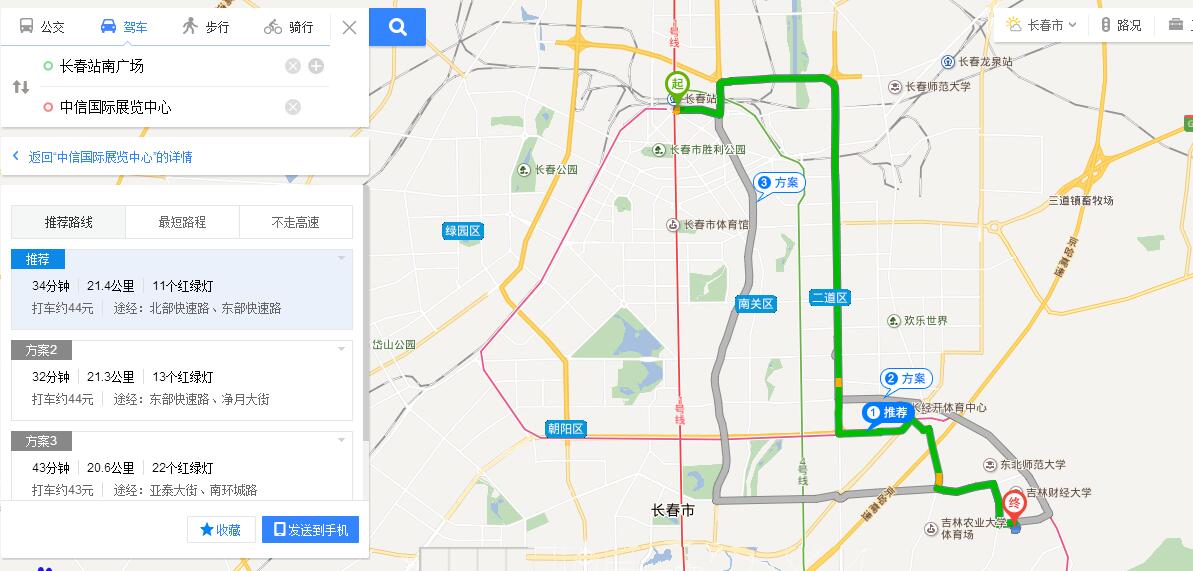 1.2 长春站-农博园展馆-公交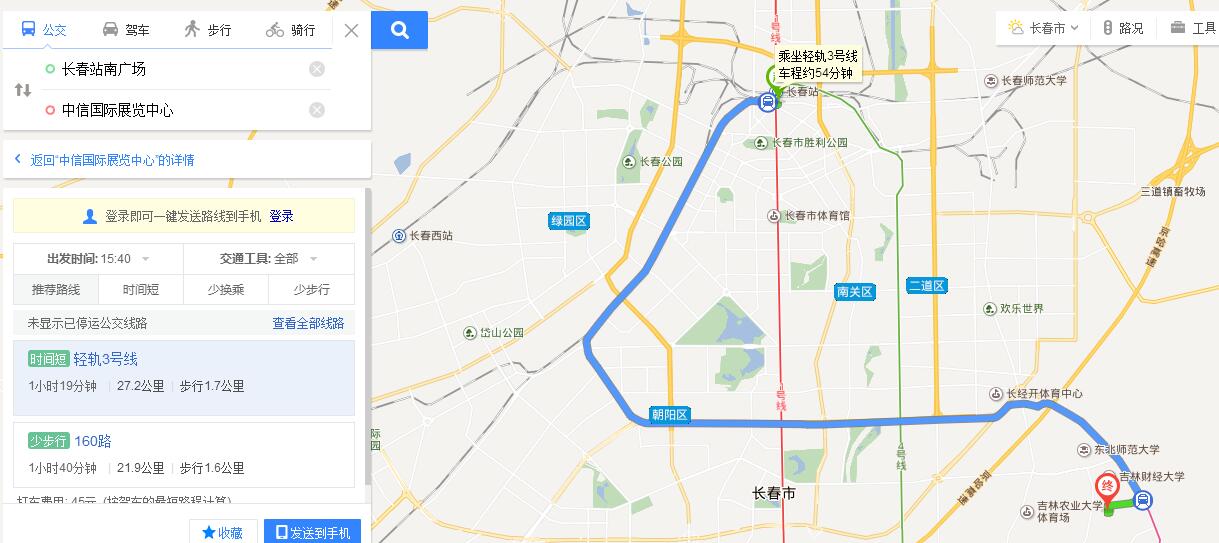 2.1 长春西站-农博园展馆-打车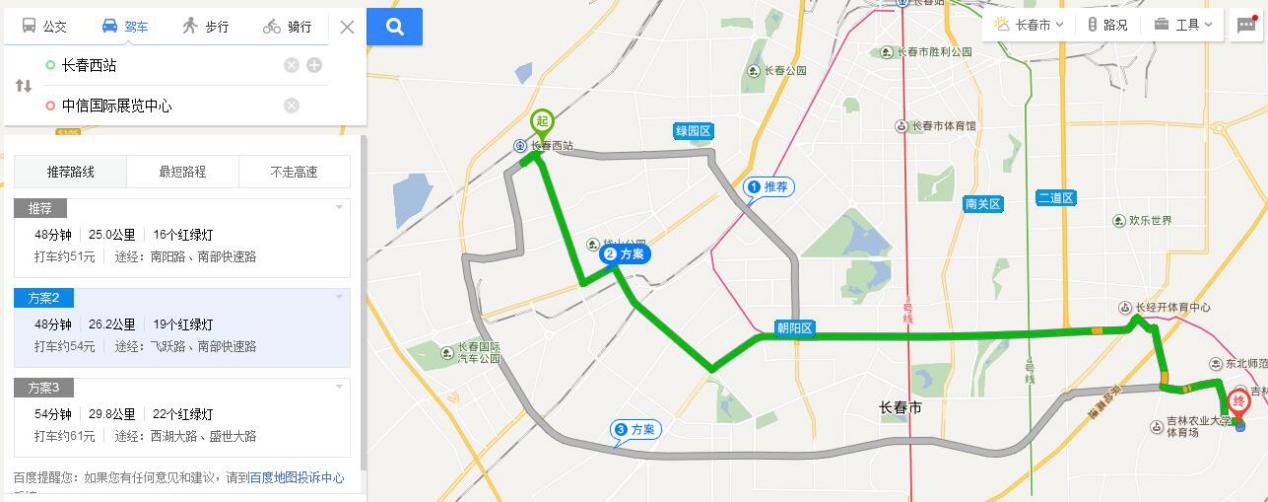 2.2 长春西站-农博园展馆-公交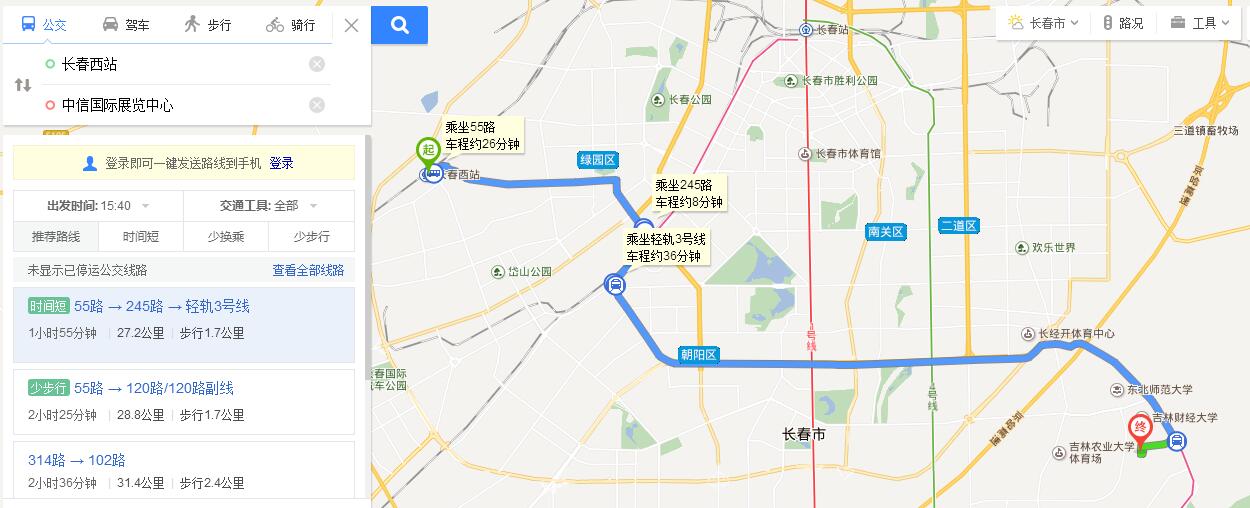 3.1 长春机场-农博园展馆-打车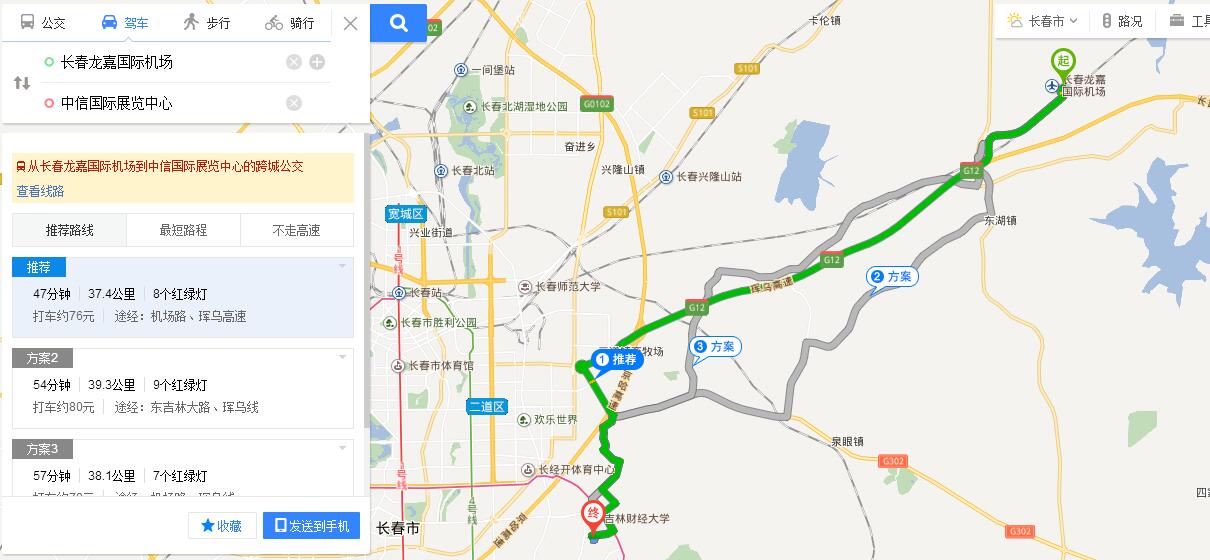 3.2 长春机场-农博园展馆-公交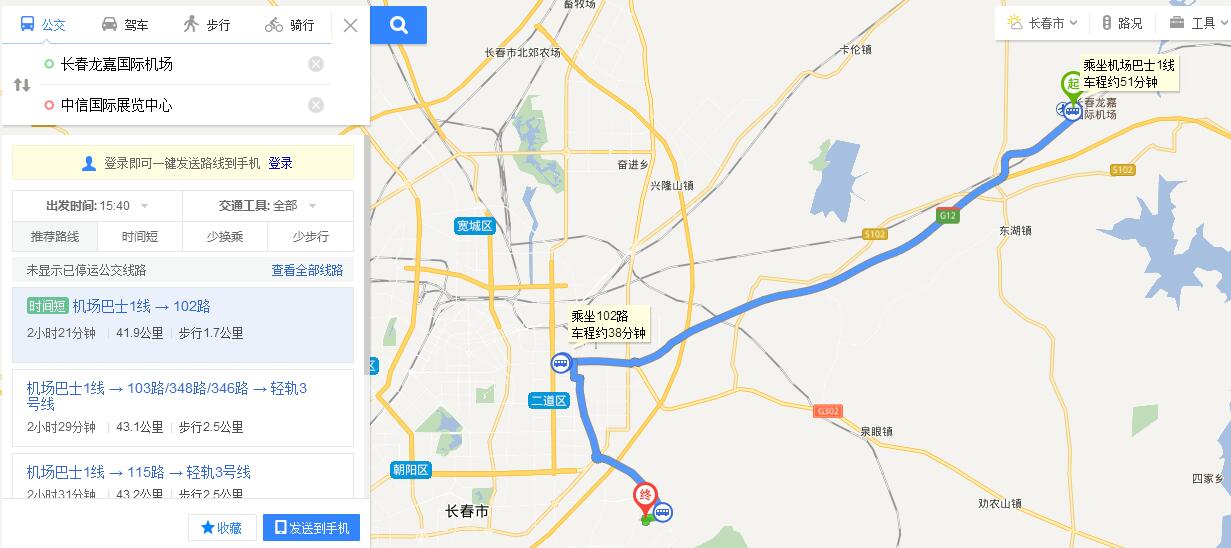 